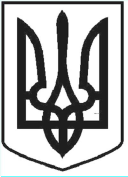 УКРАЇНАЧОРТКІВСЬКА МІСЬКА РАДАСОРОК ВОСЬМА СЕСІЯ СЬОМОГО СКЛИКАННЯРІШЕННЯПро затвердження Статуту Чортківської міської комунальної музичної школи Чортківської міської ради Тернопільської області в новій редакціїметою приведення Статуту Чортківської міської музичної школи Чортківської міської ради Тернопільської області у відповідність до чинного законодавства, відповідно до Положення про позашкільний навчальний заклад затверджений постановою Кабінетом Міністрів України від 06.05.2001 року № 433, ст.21 Закону України « Про культуру», керуючись ст. 26 та ч. 2 ст. 59 Закону України «Про місцеве самоврядування в Україні», міська радаВИРІШИЛА:1.Затвердити Статут Чортківськї міської комунальної музичної школи Чортківської міської ради Тернопільської області в новій редакції згідно з додатком.2.Директору Чортківськї міської комунальної музичної школи Чортківськї міської ради Цуркану О.Й. забезпечити державну реєстрацію Статуту відповідно до вимог чинного законодавства.3.Визнати таким, що втратив чинність п.3 рішення міської ради від 10 грудня 2013 року № 461 «Про прийняття установ із спільної власності територіальних громад сіл, селищ, міста Чортківського району до спільної власності територіальної громади м. Чорткова» в частині затвердження Статуту Чортківськї міської музичної школи Чортківської міської ради.Контроль за виконанням цього рішення покласти на постійну комісію міської ради з гуманітарних питань та соціального захисту громадян.Секретар міської ради	Я.П. Дзиндравід 11 грудня 2018 року№ 1283м. Чортків